REQUERIMENTO Nº 452/2021ASSUNTO: Solicita à TCI – Transporte Coletivo de Itatiba informações sobre a remoção do assento e da cobertura do ponto de ônibus situado na Rua José Pedro Cosenza, em frente ao número 280, no Bairro Vila Cruzeiro (foto anexa).Senhor Presidente,CONSIDERANDO que anteriormente existia um ponto de ônibus adequado, com assento e cobertura na Rua José Pedro Cosenza, em frente ao número 280, no Bairro Vila Cruzeiro.CONSIDERANDO que essa estrutura foi removida e substituída apenas por um poste sinalizando a existência do ponto de ônibus.CONSIDERANDO que sem a proteção adequada a população está sujeita às variações do clima, como sol forte e chuva. Que a falta do assento dificulta muito a espera, pelo ônibus, para pessoas idosas, com necessidades especiais e mães com crianças de colo.REQUEIRO, nos termos regimentais, após aprovação do Nobre e Soberano Plenário, que seja oficiado à TCI – Transporte Coletivo de Itatiba informações:Qual foi o motivo que levou a remoção do assento e da cobertura do ponto de ônibus situado na Rua José Pedro Cosenza, em frente ao número 280, no Bairro Vila Cruzeiro?A cobertura e assento serão recolocados?Em caso positivo, qual é a previsão para instalação?SALA DAS SESSÕES, 15 de outubro de 2021.LEILA BEDANIVereadora – PSDB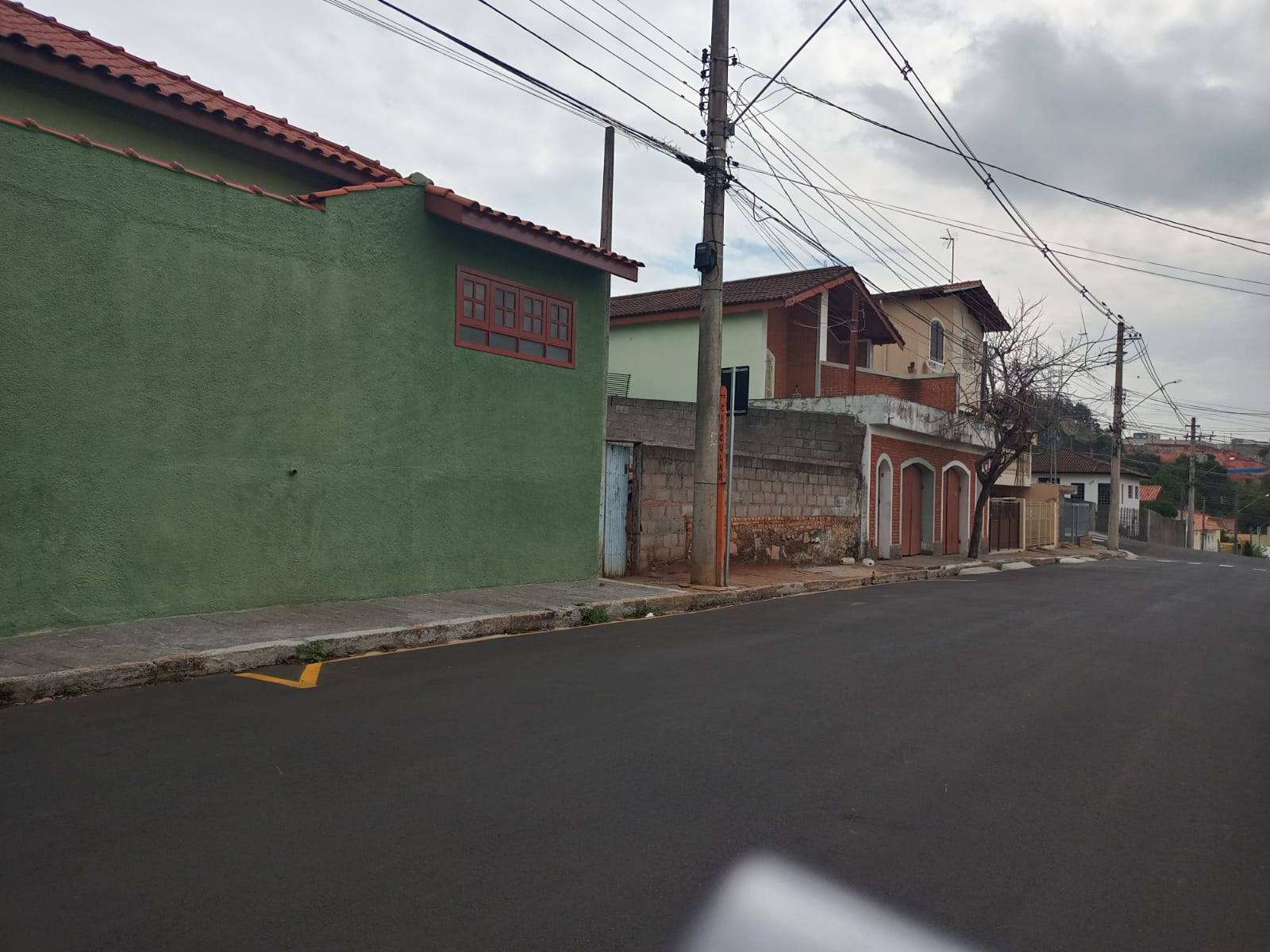 